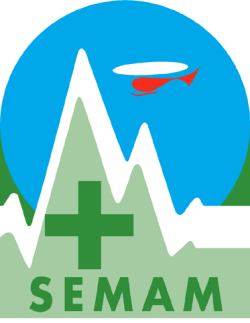 XV CONGRESO DE LA SEMAM Güéjar Sierra (Granada), del 24 al 27 noviembre 2016Por  favor, enviar antes del 11 de noviembre de 2016 por mail a: e-mail: secretaria@semamweb.com(Especificando como Asunto: INSCRIPCIÓN CONGRESO SEMAM-apellidos)NOMBRE:__________________________APELLIDOS:______________________________DIRECCIÓN_________________________________________________________________LOCALIDAD:______________________________________PROVINCIA:________________CÓDIGO POSTAL:____________ TELÉFONO:___________ TELÉFONO MÓVIL:____________INSTITUCION DONDE TRABAJA O ESTUDIA :______________________________________PROFESIÓN: ________________________________ E-MAIL: ________________________ACTIVIDAD DE MONTAÑA ESCOGIDA:  viernes 25 ___________   sábado 26 ___________
TOTAL POR PERSONA: __________ Euros(1)Estudiantes universitarios y alumnos matriculados en cursos de post-gradoParadosMontañeros federados de clubs de montaña de Andalucía menores de 30 añosEs necesaria acreditación. Sin certificación se cobrará la cuota general.Cuota General, socios SEMAM y cuota reducida: Incluye la participación en las actividades de montaña con guía, la asistencia a todas las sesiones científicas y al simulacro de rescate, la documentación del congresista, los cafés, la cena del sábado 26, la comida del domingo 27. El desplazamiento hasta el lugar de las actividades de montaña corre por cuenta de los congresistas, al igual que el A/D, las comidas de viernes y sábado, y las cenas de jueves y viernes. Es responsabilidad del congresista estar al día de pago de la tarjeta de federado en montaña (imprescindible para participar en las actividades organizadas). FORMA DE PAGO	TRANSFERENCIA BANCARIA: (IMPRESCINDIBLE MANDAR COPIA DE TRANSFERENCIA VIA MAIL).BANCO : IBERCAJATITULAR: Sociedad Española de Medicina y Auxilio en MontañaCCC.: ES57 2085 0169 1803 3046 0255Ordenante: Nombre y apellidos de la persona que asistirá al CongresoConcepto: XV Congreso de la SEMAMLos pagos se efectuarán en euros, libres de tasas y comisiones bancarias para el receptor.CUOTA DE INSCRIPCIÓNAntes del10/11/2016A partir del 11/11/2016   En sede Cuota General160 €200 € Cuota socios SEMAM110 €125 € Cuota reducida (1)  50 €  70 €